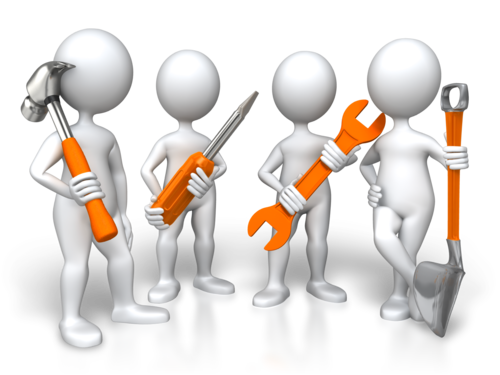 Raymond G Bigley Trade Scholarship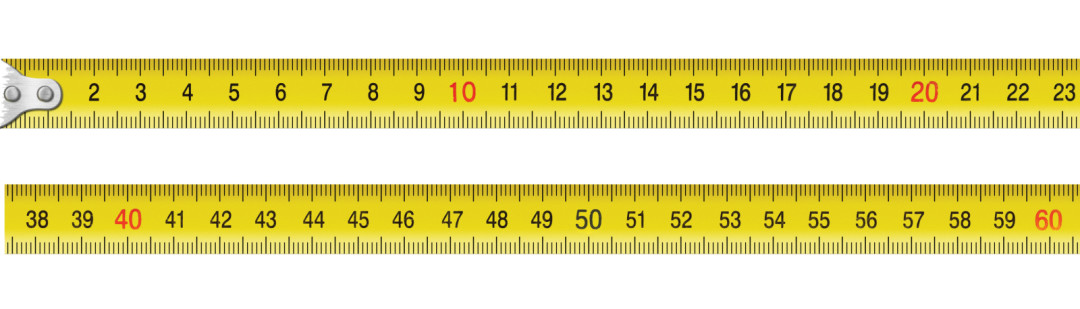 APPLICATION FOR SCHOLARSHIPRaymond G. Bigley worked with his hands for 25+ years as a skilled framer in the construction industry.   In his honor, we are delighted to be able to offer a one-time $500 cash and tool bundle as the scholarship that symbolizes his commitment to the working class that have a desire to work within the construction/trades industry. Scholarship started in 2018.Applicant must:Be a senior in the Weimar High School graduating classSubmit scholarship application with most recent photographHave a desire to work within the construction/trades industryReturn the completed application with a photograph to your school counselor, Ms. Fisbeck.Application deadline:  April 1st ›Raymond G BigleyTrade Scholarship ApplicationFull Name:__________________________________________________________
Home Address:______________________________________________________
Telephone:_________________________E-mail:__________________________Father’s Name:______________________________________________________
Address:___________________________________________________________
Occupation and Business Address:______________________________________
___________________________________________________________________Mother’s Name:_____________________________________________________
Address:___________________________________________________________
Occupation and Business Address:______________________________________
___________________________________________________________________Household Annual Income / Class Standing:Under $50,000_______    $50,000-100,000_______    $100,000+_______Current GPA: ____________ Current Class Ranking: ______________Essay Format and Topic:The essay should include the following:The essay should be typed, 12-point font and double spaced with photo.  “Why I am applying for the Raymond G Bigley Trade Scholarship”Projects you have created with your hands and tell us how the project impacted your life.Post- High school plansPlease list all community activities in which you have participated. Include community, church and volunteer activities. Also note any office or leadership positions held. Applicant Signature:__________________________________________________Date:_____________________________